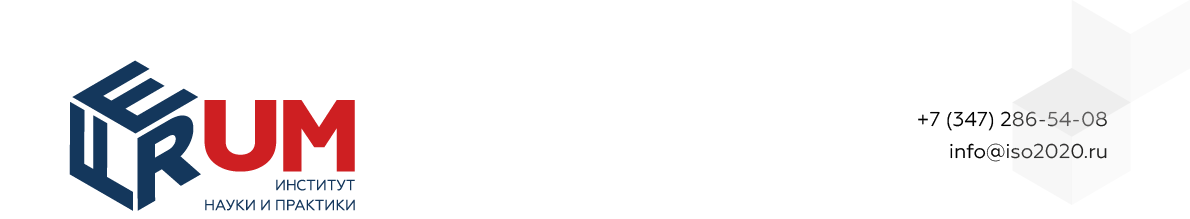 ПРАЙС-ЛИСТ на образовательные услугиОСНОВНЫЕ ПРОГРАММЫ ПРОФЕССИОНАЛЬНОГО ОБУЧЕНИЯ____________________________* при наборе группы от 3-х человек и более** индивидуальное обучение ПРАЙС-ЛИСТ НА УСЛУГИ ПО ПРАКТИКЕ ПО ВОССТАНОВЛЕНИЮ УТРАЧЕННЫХ НАВЫКОВ ДОПОЛНИТЕЛЬНЫЕ ПРОФЕССИОНАЛЬНЫЕ ПРОГРАММЫ ЦЕНТРА ОБУЧЕНИЯ «СВАРКАТЕХСЕРВИС»Оплата обучения возможна в рассрочкуДОПОЛНИТЕЛЬНЫЕ ПРОФЕССИОНАЛЬНЫЕ ПРОГРАММЫ ОТДЕЛА ДОПОЛНИТЕЛЬНОГО ОБРАЗОВАНИЯДОПОЛНИТЕЛЬНЫЕ ОБРАЗОВАТЕЛЬНЫЕ ПРОГРАММЫДОПОЛНИТЕЛЬНЫЕ ОБРАЗОВАТЕЛЬНЫЕ ПРОГРАММЫ. СЕМИНАРЫ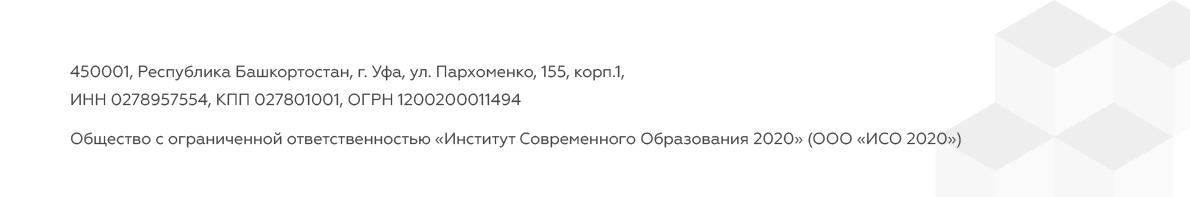 № п\пНаименование программы ПОТип программыКод трудовой функцииСрок обучения, днейСрок обучения, днейСтоимость обучения,рубСтоимость обучения,руб№ п\пНаименование программы ПОТип программыКод трудовой функциивсегопракт.обуч-ефиз. лицаюр. лицаПрофессиональный стандарт «Сварщик»Профессиональный стандарт «Сварщик»Профессиональный стандарт «Сварщик»Профессиональный стандарт «Сварщик»Профессиональный стандарт «Сварщик»Профессиональный стандарт «Сварщик»Профессиональный стандарт «Сварщик»Профессиональный стандарт «Сварщик»1Сварщик дуговой сварки плавящимся покрытым электродомПрофессиональная подготовка, переподготовкаполная / сокращенная(пластины)А/03.220/181022000286001Сварщик дуговой сварки плавящимся покрытым электродомПрофессиональная подготовка, переподготовкаполная / сокращенная(трубы)В/02.340/383049000627001Сварщик дуговой сварки плавящимся покрытым электродомПовышение квалификации(3 уровень квалификации)В/02.3191536000462001Сварщик дуговой сварки плавящимся покрытым электродомПовышение квалификации(4 уровень квалификации)С/02.4141026000330002Сварщик дуговой сварки самозащитной проволокой(механизированная сварка на Innershield (МПС)Профессиональная подготовка, переподготовкаполная / сокращеннаяА/05.222/201249000627002Сварщик дуговой сварки самозащитной проволокой(механизированная сварка на Innershield (МПС)Повышение квалификации(3,4 уровень квалификации)В/04.39530000385003Сварщик дуговой сварки под флюсомПрофессиональная подготовка, переподготовкаполная / сокращеннаяА/05.215/13538000484003Сварщик дуговой сварки под флюсомПовышение квалификации (3,4 уровень квалификации)В/04.39530000385004Сварщик дуговой сварки плавящимся электродом в защитном газе(механизированная сварка (МП)(механизированная сварка на STT(МП)Профессиональная подготовка, переподготовкаполная / сокращеннаяА/05.222/201242000539004Сварщик дуговой сварки плавящимся электродом в защитном газе(механизированная сварка (МП)(механизированная сварка на STT(МП)Повышение квалификации(3,4 уровень квалификации)В/04.39530000385005Сварщик дуговой сварки неплавящимся электродом в защитном газеПрофессиональная подготовка, переподготовкаполная / сокращенная(пластины)А/04.220/181022000286005Сварщик дуговой сварки неплавящимся электродом в защитном газеПрофессиональная подготовка, переподготовкаполная / сокращенная(трубы)В/03.330/282045000583005Сварщик дуговой сварки неплавящимся электродом в защитном газеПовышение квалификации(3,4 уровень квалификации)В/03.311725000319006Сварщик газовой сваркиПрофессиональная подготовка, переподготовкаполная / сокращеннаяА/02.225/231535000440006Сварщик газовой сваркиПовышение квалификации (3,4 уровень квалификации)В/01.39527000341007Сварщик термитной сваркиПрофессиональная подготовка, переподготовкаполная / сокращеннаяА/06.211/9320000253007Сварщик термитной сваркиПовышение квалификации (3 уровень квалификации)В/05.36210000132008Сварщик ручной сварки полимерных материалов(сварка нагретым газом, сварка нагретым инструментом, экструзионная сварка)Профессиональная подготовка, переподготовкаполная / сокращеннаяА/07.217/151025000319008Сварщик ручной сварки полимерных материалов(сварка нагретым газом, сварка нагретым инструментом, экструзионная сварка)Повышение квалификации (3 уровень квалификации)В/06.3731800022000Профессиональный стандарт «Сварщик-оператор полностью механизированной, автоматической и роботизированной сварки»Профессиональный стандарт «Сварщик-оператор полностью механизированной, автоматической и роботизированной сварки»Профессиональный стандарт «Сварщик-оператор полностью механизированной, автоматической и роботизированной сварки»Профессиональный стандарт «Сварщик-оператор полностью механизированной, автоматической и роботизированной сварки»Профессиональный стандарт «Сварщик-оператор полностью механизированной, автоматической и роботизированной сварки»Профессиональный стандарт «Сварщик-оператор полностью механизированной, автоматической и роботизированной сварки»Профессиональный стандарт «Сварщик-оператор полностью механизированной, автоматической и роботизированной сварки»Профессиональный стандарт «Сварщик-оператор полностью механизированной, автоматической и роботизированной сварки»9Оператор автоматической сварки плавлением металлических материаловПрофессиональная подготовка, переподготовкаполная / сокращеннаяА/01.318/168430005390010Сварка полимерных материалов с ручным и программным управлением(сварка нагретым газом, сварка нагретым инструментом, экструзионная сварка, сварка с закладными нагревателями, стыковая сварка со средней и высокой степенями автоматизации)Профессиональная подготовка, переподготовкаполная / сокращеннаяВ/03.421/19122700034100Профессиональный стандарт «Резчик термической резки металлов»Профессиональный стандарт «Резчик термической резки металлов»Профессиональный стандарт «Резчик термической резки металлов»Профессиональный стандарт «Резчик термической резки металлов»Профессиональный стандарт «Резчик термической резки металлов»Профессиональный стандарт «Резчик термической резки металлов»Профессиональный стандарт «Резчик термической резки металлов»Профессиональный стандарт «Резчик термической резки металлов»11Резчик ручной кислородной резкиПрофессиональная подготовка, переподготовкаполная / сокращеннаяА/01.223/2115330004070011Резчик ручной кислородной резкиПовышение квалификацииВ/01.31210200002530012Резчик ручной плазменной резкиПрофессиональная подготовка, переподготовкаполная / сокращеннаяА/02.213/115300003850012Резчик ручной плазменной резкиПовышение квалификацииВ/02.3532000025300Профессиональный стандарт «Специалист по неразрушающему контролю»Профессиональный стандарт «Специалист по неразрушающему контролю»Профессиональный стандарт «Специалист по неразрушающему контролю»Профессиональный стандарт «Специалист по неразрушающему контролю»Профессиональный стандарт «Специалист по неразрушающему контролю»Профессиональный стандарт «Специалист по неразрушающему контролю»Профессиональный стандарт «Специалист по неразрушающему контролю»Профессиональный стандарт «Специалист по неразрушающему контролю»13Дефектоскопист  по визуальному и измерительному контролюПрофессиональная подготовка, переподготовкаполная / сокращеннаяА/02.310/824500605014Дефектоскопист  по ультразвуковому контролюПрофессиональная подготовка, переподготовкаполная / сокращеннаяА/03.326/24102000012000 (для студ. техн. спец-ей)2750015Дефектоскопист  по радиационному контролюПрофессиональная подготовка, переподготовкаполная / сокращеннаяА/04.326/241020000112000 (для студ. техн. спец-ей)2750016Дефектоскопист  по магнитному контролюПрофессиональная подготовка, переподготовкаполная / сокращеннаяА/05.314/125130001650017Дефектоскопист  по вихретоковому контролюПрофессиональная подготовка, переподготовкаполная / сокращеннаяА/06.314/125130001650018Дефектоскопист  по капиллярному контролюПрофессиональная подготовка, переподготовкаполная / сокращеннаяА/07.314/125130001650019Дефектоскопист  по контролю течеисканиемПрофессиональная подготовка, переподготовкаполная / сокращеннаяА/08.314/125130001650020Дефектоскопист  по электрическому контролюПрофессиональная подготовка, переподготовкаполная / сокращеннаяА/11.314/125130001650021Дефектоскопист  по тепловому контролюПрофессиональная подготовка, переподготовкаполная / сокращеннаяА/12.314/125130001650022Дефектоскопист  по вибрационному контролюПрофессиональная подготовка, переподготовкаполная / сокращеннаяА/09.314/12434000*40000**39600*46200**23Дефектоскопист  по акустико-эмиссионному контролюПрофессиональная подготовка, переподготовкаполная / сокращеннаяА/10.314/1251300016500Профессиональный стандарт «Лаборант  по  физико-механическим испытаниям металлических и полимерных материалов и сварных соединений»Профессиональный стандарт «Лаборант  по  физико-механическим испытаниям металлических и полимерных материалов и сварных соединений»Профессиональный стандарт «Лаборант  по  физико-механическим испытаниям металлических и полимерных материалов и сварных соединений»Профессиональный стандарт «Лаборант  по  физико-механическим испытаниям металлических и полимерных материалов и сварных соединений»Профессиональный стандарт «Лаборант  по  физико-механическим испытаниям металлических и полимерных материалов и сварных соединений»Профессиональный стандарт «Лаборант  по  физико-механическим испытаниям металлических и полимерных материалов и сварных соединений»Профессиональный стандарт «Лаборант  по  физико-механическим испытаниям металлических и полимерных материалов и сварных соединений»Профессиональный стандарт «Лаборант  по  физико-механическим испытаниям металлических и полимерных материалов и сварных соединений»24Лаборант  по  физико-механическим испытаниям металлических материалов и сварных соединений(статические, динамические испытания, определение твёрдости металлов)Профессиональная подготовка, переподготовкаполная / сокращеннаяА/01.3А/02.3А/03.322/2014200002750025Лаборант  по  физико-механическим испытаниям металлических материалов и сварных соединений. Статические методы испытанийПрофессиональная подготовка, переподготовкаполная / сокращеннаяА/01.312/105130001650026Лаборант  по  физико-механическим испытаниям металлических материалов и сварных соединений. Динамические методы испытанийПрофессиональная подготовка, переподготовкаполная / сокращеннаяА/02.312/105130001650027Лаборант  по  физико-механическим испытаниям металлических материалов и сварных соединений. Определение твердости металловПрофессиональная подготовка, переподготовкаполная / сокращеннаяА/03.312/105130001650028Лаборант  по  физико-механическим испытаниям полимерных материалов и сварных соединенийПрофессиональная подготовка, переподготовкаполная / сокращеннаяА/04.322/20142000027500ЕТКС Выпуск №1 §150 «Лаборант спектрального анализа»ЕТКС Выпуск №1 §150 «Лаборант спектрального анализа»ЕТКС Выпуск №1 §150 «Лаборант спектрального анализа»ЕТКС Выпуск №1 §150 «Лаборант спектрального анализа»ЕТКС Выпуск №1 §150 «Лаборант спектрального анализа»ЕТКС Выпуск №1 §150 «Лаборант спектрального анализа»ЕТКС Выпуск №1 §150 «Лаборант спектрального анализа»ЕТКС Выпуск №1 §150 «Лаборант спектрального анализа»29Лаборант спектрального анализаПрофессиональная подготовка, переподготовка4 разряд732000027500ЕТКС Выпуск №3 §307 Оператор-термист на передвижных термических установкахЕТКС Выпуск №3 §307 Оператор-термист на передвижных термических установкахЕТКС Выпуск №3 §307 Оператор-термист на передвижных термических установкахЕТКС Выпуск №3 §307 Оператор-термист на передвижных термических установкахЕТКС Выпуск №3 §307 Оператор-термист на передвижных термических установкахЕТКС Выпуск №3 §307 Оператор-термист на передвижных термических установкахЕТКС Выпуск №3 §307 Оператор-термист на передвижных термических установкахЕТКС Выпуск №3 §307 Оператор-термист на передвижных термических установках30Оператор-термист на передвижных термических установкахПрофессиональная подготовка, переподготовка4 разряд521900025300ЕТКС Выпуск №1 §62 ДозиметристЕТКС Выпуск №1 §62 ДозиметристЕТКС Выпуск №1 §62 ДозиметристЕТКС Выпуск №1 §62 ДозиметристЕТКС Выпуск №1 §62 ДозиметристЕТКС Выпуск №1 §62 ДозиметристЕТКС Выпуск №1 §62 ДозиметристЕТКС Выпуск №1 §62 Дозиметрист31ДозиметристПрофессиональная подготовка, переподготовка2 - 4 разряд1031900025300№ п\пНаименование услугКол-воСтоимость, руб (физ. лица)1Практика по восстановлению утраченных навыков сварки для группы материалов М01(до Ø159 включительно)1 день50001Практика по восстановлению утраченных навыков сварки для группы материалов М01(до Ø159 включительно)5 дней250001Практика по восстановлению утраченных навыков сварки для группы материалов М01(до Ø159 включительно)10 дней450002Практика по восстановлению утраченных навыков сварки для группы материалов М11(до Ø159 включительно)1 день65003Практика по восстановлению утраченных навыков по НК1 деньВИК 2000УЗК 3000РГК 3000№ ппНаименование программы ДПОТип программыСрок обучения, часСтоимость обучения, рубСтоимость обучения, руб№ ппНаименование программы ДПОТип программыСрок обучения, часфиз. лицаюр. лицаПрофессиональный стандарт «Контролер сварочных работ»Профессиональный стандарт «Контролер сварочных работ»Профессиональный стандарт «Контролер сварочных работ»Профессиональный стандарт «Контролер сварочных работ»Профессиональный стандарт «Контролер сварочных работ»Профессиональный стандарт «Контролер сварочных работ»1Контролер сварочных работ (для аттестации специалистов на 2-ой уровень профессиональной подготовки)Повышение квалификации(заочно)2470007000Профессиональный стандарт «Специалист сварочного производства»Профессиональный стандарт «Специалист сварочного производства»Профессиональный стандарт «Специалист сварочного производства»Профессиональный стандарт «Специалист сварочного производства»Профессиональный стандарт «Специалист сварочного производства»Профессиональный стандарт «Специалист сварочного производства»2Современное производство сварочных работ(для аттестации специалистов на 3-ой уровень профессиональной подготовки)Повышение квалификации(заочно)36800090003Оборудование и технология сварочного производства(для аттестации специалистов на 4-ый уровень профессиональной подготовки)Повышение квалификации(заочно)11211500125004Специалист по организации и подготовке сварочного производства(для аттестации специалистов на 4-ый уровень профессиональной подготовки)Профессиональная переподготовка(заочно/          очно-заочно)26433000370005Теоретические основы сварочного производстваПовышение квалификации(заочно/          очно-заочно)809000/ 1300012000/ 170006Радиационная безопасность и радиационный контрольПовышение квалификации(заочно/          очно-заочно)723000/370005000/44000Профессиональный стандарт «Специалист по неразрушающему контролю»Профессиональный стандарт «Специалист по неразрушающему контролю»Профессиональный стандарт «Специалист по неразрушающему контролю»Профессиональный стандарт «Специалист по неразрушающему контролю»Профессиональный стандарт «Специалист по неразрушающему контролю»Профессиональный стандарт «Специалист по неразрушающему контролю»7Теоретические основы неразрушающего контроляПовышение квалификации(заочно/          очно-заочно)809000/ 1300012000/ 170008Дефектоскопист. Неразрушающий контроль материалов и сварных соединений(ВИК,УЗК,РК,МК,ПВК)Профессиональная переподготовка(заочно)/(очно-заочно)2649000/3300012000/370009Визуальный и измерительный контрольПовышение квалификации(заочно)72300050009Визуальный и измерительный контрольПовышение квалификации(заочно)805000700010Ультразвуковой контрольПовышениеквалификации(заочно)723000500011Радиационный контрольПовышениеквалификации(заочно)723000500012Магнитный контрольПовышениеквалификации(заочно)723000500013Вихретоковый контрольПовышениеквалификации(заочно)723000500014Капиллярный контрольПовышениеквалификации(заочно)723000500015Контроль течеисканиемПовышениеквалификации(заочно)723000500016Электрический контрольПовышениеквалификации(заочно)723000500017Тепловой контрольПовышениеквалификации(заочно)723000500018Вибрационный контрольПовышениеквалификации(заочно)723000500019Акустико-эмиссионный контрольПовышениеквалификации(заочно)723000500020Оптический контрольПовышениеквалификации(заочно)723000500021Визуальный и измерительный контрольПрофессиональная переподготовка(заочно)/(очно-заочно)2649000/3300012000/3700022Ультразвуковой контрольПрофессиональная переподготовка(заочно)/(очно-заочно)2649000/3300012000/3700023Радиационный контрольПрофессиональная переподготовка(заочно)/(очно-заочно)2649000/3300012000/3700024Магнитный контрольПрофессиональная переподготовка(заочно)/(очно-заочно)2649000/3300012000/3700025Вихретоковый контрольПрофессиональная переподготовка(заочно)/(очно-заочно)2649000/3300012000/3700026Капиллярный контрольПрофессиональная переподготовка(заочно)/(очно-заочно)2649000/3300012000/3700027Контроль течеисканиемПрофессиональная переподготовка(заочно)/(очно-заочно)2649000/3300012000/3700028Электрический контрольПрофессиональная переподготовка(заочно)/(очно-заочно)2649000/3300012000/3700029Тепловой контрольПрофессиональная переподготовка(заочно)/(очно-заочно)2649000/3300012000/3700030Вибрационный контрольПрофессиональная переподготовка(заочно)/(очно-заочно)2649000/3300012000/3700031Акустико-эмиссионный контрольПрофессиональная переподготовка(заочно)/(очно-заочно)2649000/3300012000/37000Профессиональный стандарт «Лаборант  по  физико-механическим испытаниям металлических и полимерных материалов и сварных соединений»Профессиональный стандарт «Лаборант  по  физико-механическим испытаниям металлических и полимерных материалов и сварных соединений»Профессиональный стандарт «Лаборант  по  физико-механическим испытаниям металлических и полимерных материалов и сварных соединений»Профессиональный стандарт «Лаборант  по  физико-механическим испытаниям металлических и полимерных материалов и сварных соединений»Профессиональный стандарт «Лаборант  по  физико-механическим испытаниям металлических и полимерных материалов и сварных соединений»Профессиональный стандарт «Лаборант  по  физико-механическим испытаниям металлических и полимерных материалов и сварных соединений»32Лаборант  по  физико-механическим испытаниям металлических и полимерных материалов и сварных соединенийПрофессиональная переподготовка(заочно)/(очно-заочно)2649000/3300012000/37000Профессиональный стандарт «Сварщик»Профессиональный стандарт «Сварщик»Профессиональный стандарт «Сварщик»Профессиональный стандарт «Сварщик»Профессиональный стандарт «Сварщик»Профессиональный стандарт «Сварщик»33Сварка металлических и полимерных материаловПовышение квалификации(заочно)723000500034Механизированная, автоматическая и роботизированная сваркаПовышение квалификации(заочно)723000500035Термическая резка металловПовышение квалификации(заочно)7230005000№ ппНаименование программы ДПОТип программыСрок обучения, часСтоимость обучения, рубБухгалтерский и финансовый учетБухгалтерский и финансовый учетБухгалтерский и финансовый учетБухгалтерский и финансовый учетБухгалтерский и финансовый учет1Банковское делоПовышение квалификации(заочно)7230002Экономика и управлениеПовышение квалификации(заочно)723000Педагогика и психологияПедагогика и психологияПедагогика и психологияПедагогика и психологияПедагогика и психология3Педагог профессионального обучения, СПО и ДПППовышение квалификации(заочно)7230003Педагог профессионального обучения, СПО и ДПППрофессиональная переподготовка(заочно)/            (очно-заочно)2565500/100004Мастер производственного обученияПовышение квалификации(заочно)7230004Мастер производственного обученияПрофессиональная переподготовка(заочно)/            (очно-заочно)2565500/100005МетодистПовышение квалификации(заочно)7230005МетодистПрофессиональная переподготовка(заочно)/            (очно-заочно)2565500/100006Психология современной молодёжи, психология и взаимоотношение поколенийПовышение квалификации(заочно)7220007Теория поколенийПовышение квалификации(заочно)7220008Работа со студентами в цифровую эпохуПовышение квалификации(заочно)7220009Реализация потенциала и компетенций ППС вуза в рамках профессионального стандарта преподавателяПовышение квалификации(заочно)72200010Психолого-педагогическая компетентность преподавателя высшей школыПовышение квалификации(заочно)72200011Психолого-педагогическая компетентность преподавателя СПОПовышение квалификации(заочно)72200012Психолого-педагогическая компетентность преподавателяПовышение квалификации(заочно)72200013Современные образовательные технологии в вузе: инструменты и методыПовышение квалификации(заочно)72200014Современный вузовский преподаватель: Soft Skills и Hard skillsПовышение квалификации(заочно)72200015Цифровая трансформация педагогического сознанияПовышение квалификации(заочно)72200016Экосистема обучения в цифровую эпохуПовышение квалификации(заочно)72200017Современные информационные технологии в профессиональной деятельности преподавателяПовышение квалификации(заочно)72200018Современные информационные технологии в профессиональной деятельности преподавателя вузаПовышение квалификации(заочно)72200019Современные информационные технологии в профессиональной деятельности преподавателя СПОПовышение квалификации(заочно)72200020Современные информационные технологии в образовательном процессеПовышение квалификации(заочно)72200021Психология семьи и семейного воспитанияПовышение квалификации(заочно)72200022Образовательные технологии и стратегии в современном вузеПовышение квалификации(заочно)72200023Управление инновационными командамиПовышение квалификации(заочно)72200024Управление воспитательным процессом в высшем учебном заведении (для руководителей)Повышение квалификации(заочно)72200025Управление воспитательным процессом в высшем учебном заведенииПовышение квалификации(заочно)72200026Педагогика и психология высшего образованияПрофессиональная переподготовка(заочно)/            (очно-заочно)360500027Педагогика и психология профессионального образованияПрофессиональная переподготовка(заочно)/            (очно-заочно)360500028Педагогическая деятельность в сфере высшего образованияПрофессиональная переподготовка(заочно)/            (очно-заочно)3605000HR, Управление кадрамиHR, Управление кадрамиHR, Управление кадрамиHR, Управление кадрамиHR, Управление кадрами29HR. Работа в разновозрастном коллективеПовышение квалификации(заочно)16300030HR. Особенности работы с молодым коллективомПовышение квалификации(заочно)16300031HR. Этика делового общенияПовышение квалификации(заочно)16300032HR. Этика деловых коммуникацийПовышение квалификации(заочно)16300033HR. Эффективная коммуникация и разрешение конфликтовПовышение квалификации(заочно)16300034HR. Управленческая коммуникацияПовышение квалификации(заочно)16300035HR. Корпоративная культура и деловой этикетПовышение квалификации(заочно)16300036HR. Деловой этикет для чайниковПовышение квалификации(заочно)16300037HR. Корпоративная культура для чайниковПовышение квалификации(заочно)163000Школа молодого руководителяШкола молодого руководителяШкола молодого руководителяШкола молодого руководителяШкола молодого руководителя38Школа молодого руководителя. Корпоративная культура и деловой этикетПовышение квалификации(заочно)16300039Школа молодого руководителя. Корпоративная культураПовышение квалификации(заочно)16300040Школа молодого руководителя. Деловой этикетПовышение квалификации(заочно)16300041Школа молодого руководителя. Особенности работы с молодым коллективомПовышение квалификации(заочно)16300042Школа молодого руководителя. Работа с разновозрастным коллективомПовышение квалификации(заочно)16300043Школа молодого руководителя. Этика делового общенияПовышение квалификации(заочно)16300044Школа молодого руководителя. Эффективная коммуникация и разрешение конфликтовПовышение квалификации(заочно)163000Социальная работаСоциальная работаСоциальная работаСоциальная работаСоциальная работа45Специалист по социальной работеПовышение квалификации(заочно)16270045Специалист по социальной работеПрофессиональная переподготовка(заочно)264700046Социальная работа с семьейПовышение квалификации(заочно)16120047Семейная медиацияПовышение квалификации(заочно)161200БезопасностьБезопасностьБезопасностьБезопасностьБезопасность48Специалист по охране трудаПовышение квалификации(заочно)/            (очно-заочно)72300048Специалист по охране трудаПрофессиональная переподготовка (заочно)/            (очно-заочно)256700049Охрана труда на высотеПовышение квалификации(заочно)      72300050Экологическая безопасностьПовышение квалификации(заочно)72300051Общие требования промышленной безопасностиПовышение квалификации(заочно)16270051Общие требования промышленной безопасностиПовышение квалификации(заочно)112500052Требования промышленной безопасности в химической, нефтехимической и нефтеперерабатывающей промышленностиПовышение квалификации(заочно)112500053Требования промышленной безопасности в нефтяной и газовой промышленностиПовышение квалификации(заочно)16270054Требования промышленной безопасности в металлургической промышленностиПовышение квалификации(заочно)16270055Требования промышленной безопасности в горнорудной промышленностиПовышение квалификации(заочно)16270056Требования промышленной безопасности в угольной промышленностиПовышение квалификации(заочно)16270057Требования промышленной безопасности в области маркшейдерского обеспечения горных работПовышение квалификации(заочно)16270058Требования промышленной безопасности на объектах газораспределения и газопотребленияПовышение квалификации(заочно)112500059Требования промышленной безопасности к оборудованию, работающему под давлениемПовышение квалификации(заочно)112500060Требования промышленной безопасности к подъемным сооружениямПовышение квалификации(заочно)112500061Требования промышленной безопасности при транспортировании опасных веществПовышение квалификации(заочно)112500062Требования промышленной безопасности на объектах хранения и переработки растительного сырьяПовышение квалификации(заочно)112500063Требования промышленной безопасности, относящиеся к взрывным работамПовышение квалификации(заочно)112500064Пожарная безопасность для руководителей организаций, индивидуальных предпринимателей, лиц, назначенных руководителем организации, индивидуальным предпринимателем ответственными за обеспечение пожарной безопасности, в том числе в обособленных структурных подразделениях организацииПовышение квалификации(заочно)72300065Пожарная безопасность для руководителей эксплуатирующих и управляющих организаций, осуществляющих хозяйственную деятельность, связанную с обеспечением пожарной безопасности на объектах защиты, лиц, назначенных ими ответственными за обеспечение пожарной безопасностиПовышение квалификации(заочно)72300066Пожарная безопасность для ответственных должностных лиц, занимающих должности главных специалистов технического и производственного профиля, должностных лиц, исполняющих их обязанности, на объектах защиты, предназначенных для проживания или временного пребывания 50 и более человек одновременно (за исключением многоэтажных жилых домов), объектов защиты, отнесенных к категориям повышенной взрывопожароопасности, взрывопожароопасности, пожароопасностиПовышение квалификации(заочно)72300067Пожарная безопасность для лиц, на которых возложена трудовая функция по проведению противопожарного инструктажаПовышение квалификации(заочно)72300068Специалист по противопожарной профилактикеПрофессиональная переподготовка (заочно)           256700069ЭлектробезопасностьПовышение квалификации(заочно)72300070Оказание первой помощи пострадавшим в ДОО(педагогическими работниками)Повышение квалификации(заочно)723000Информационные технологииИнформационные технологииИнформационные технологииИнформационные технологииИнформационные технологии71Solidworks в сварочном производствеПовышение квалификации(заочно)80400072Компьютеризированные системы сварочного производства (Ансис)Повышение квалификации(заочно)402300Система менеджмента качестваСистема менеджмента качестваСистема менеджмента качестваСистема менеджмента качестваСистема менеджмента качества73Специалист по метрологииПовышение квалификации(заочно)723000№ ппНаименование программы ДПОСрок обучения, часСтоимость обучения, руб1Основы делового этикета202000БезопасностьБезопасностьБезопасностьБезопасность2Общие вопросы охраны труда и функционирования системы управления охраной труда 2450003Безопасные методы и приемы выполнения работ при воздействии вредных и (или) опасных производственных факторов, источников опасности, идентифицированных в рамках специальной оценки условий труда и оценки профессиональных рисков2450004Безопасные методы и приемы выполнения работ повышенной опасности2450005Оказание первой помощи пострадавшим2450006Использование (применение) средств индивидуальной защиты245000№ ппНаименование программы ДПОСрок обучения, часСтоимость обучения, рубСтоимость обучения, руб№ ппНаименование программы ДПОСрок обучения, часofflineonlineПедагогика и психологияПедагогика и психологияПедагогика и психологияПедагогика и психологияПедагогика и психология1Подготовка и проведения вебинара34008002Подготовка лекционного контента в цифровой образовательной среде34008003Психологические особенности проведения видеолекции34008004Педагогический дизайн онлайн-обучения34008005Педагогический дизайн видеолекции34008006Особенности подготовки цифрового учебного контента34008007Разработка электронного учебного контента34008008Цифровая экосистема обучения34008009Формирование и оформление лекционного контента для цифрового обучения340080010Работа преподавателя в цифровой образовательной среде340080011Современный преподаватель дистанционного обучения340080012Педагогическая технология академика В.М. Монахова340080013Организация учебного процесса с применением педагогической технологии академикаВ.М. Монахова340080014Проектирование современных образовательных технологий в вузе: инструменты иметоды педагогической технологии академика В.М. Монахова340080015Проектирование современных образовательных технологий в вузе (на примерепедагогической технологии академика В.М. Монахова)340080016Инструменты и методы педагогической технологии академика В.М. Монахова340080017Современные технологии профессионального образования340080018Болонская система: история, особенности, достоинства и недостатки340080019«Настоящая» Болонская система – как она работает?340080020Основы методики преподавания в высшей школе340080021Педагогика и методика высшей школы340080022Педагогический дизайн учебных занятий в высшей школе340080023Как вести агитационную и пропагандистскую работу с молодежью340080024Противодействие распространению идеологии терроризма и экстремизма в молодежной среде340080025Психология толпы – как избежать манипуляций340080026Секреты, правила и дизайн публичных выступлений340080027Визуализация смысловых акцентов: готовим презентацию340080028Готовим презентацию проекта – как сделать, чтобы тебя услышали340080029Азбука невербального общения340080030Достучаться до современной молодежи340080031Основы психологии личности340080032Теория поколений: психология современной молодежи340080033Теория поколений: как мир и школа влияют на окружающих нас людей340080034Педагогические инновации (метод проектов, кейс-технологии, педагогические технологии)340080035Куратор студенческой группы340080036Школа молодого куратора340080037Современное образование глазами молодежи340080038«Работа мечты» для современной молодежи340080039Особенности совместного и раздельного обучения мальчиков и девочек340080040Хоумскулинг – подводные рифы домашнего обучения340080041Особенности и различия в воспитании мальчиков и девочек340080042Актуальные вопросы воспитания: теории, история и современность340080043Основы воспитательной работы (ВО, СПО)340080044Педагогическое управление аудиторией340080045Особенности реализации потенциала и компетенций преподавателя вуза вобразовательном процессе340080046Особенности реализации профессионального стандарта преподавателя340080047Кейсы и практические ситуации как инструменты образовательных технологий340080048Soft Skills современного преподавателя340080049Инструменты обучения для работы в цифровой среде340080050Цифровая трансформация профессионального образования340080051Онлайн-обучение: вопросы, модели, пути решения340080052Онлайн-обучение: теория, практика, эффективные инструменты3400800HR, Управление кадрамиHR, Управление кадрамиHR, Управление кадрамиHR, Управление кадрамиHR, Управление кадрами53HR. Ораторское мастерство как залог карьерного роста3500100054HR. Подготовка презентации к докладу.3500100055HR. Готовим презентацию проекта – как сделать, чтобы тебя услышали3500100056HR. Секреты, правила и дизайн публичных выступлений3500100057HR. Противодействие распространению идеологии терроризма и экстремизма3500100058HR. «Новая смена» - подготовка преемников3500100059Визуализация смысловых акцентов: готовим презентацию3500100060Особенности кадровой работы с представителями разных поколений3500100061«Работа мечты» для современной молодежи3500100062Деловой дресс-код3500100063Этика деловых отношений в коллективе3500100064Этика деловых отношений: работа с клиентами и посетителями3500100065HR.Мужчины и женщины в рабочем коллективе. Харрасмент и его предотвращение3500100066HR.Управление персоналом3500100067HR. Медиация как рациональный способ урегулирования конфликта3500100068HR. Медиативные практики работы с персоналом3500100069Менеджмент и руководство проектами3500100070Международный деловой этикет35001000Школа молодого руководителяШкола молодого руководителяШкола молодого руководителяШкола молодого руководителяШкола молодого руководителя71Школа молодого руководителя. Лидерство: теория и практика3500100072Школа молодого руководителя. Босс, начальник, начальничек – психология управления3500100073Школа молодого руководителя. Готовим и проводим совещания и переговоры3500100074Школа молодого руководителя. Служебная этика и ведомственный этикет3500100075Школа молодого руководителя. Ораторское мастерство как залог карьерного роста3500100076Школа молодого руководителя. Подготовка презентации к докладу.3500100077Школа молодого руководителя. Имидж современного делового человека3500100078Школа молодого руководителя. Правила делового телефонного общения3500100079Школа молодого руководителя. Противодействие распространению идеологии терроризмаи экстремизма3500100080Сильный и слабый руководитель. Ошибки начинающего руководителя.3500100081Школа молодого руководителя. Стили управления3500100082Школа молодого руководителя. Построение команды3500100083Школа молодого руководителя. Международный этикет. Работа с иностранными партнерами3500100084Школа молодого руководителя. Медиативные практики работы с персоналом3500100085Школа молодого руководителя. Этикет делового обеда, фуршета, кофе-брейка.3500100086Столовый этикет: фуршет, кофе-брейк, ужин, шведский стол3500100087Винный этикет3500100088Спиртной этикет3500100089Женский деловой дресс-код3500100090Мужской деловой дресс-код3500100091Школа молодого руководителя. Деловая документация и переписка (электронная и бумажная)3500100092Школа молодого руководителя. Обучение персонала3500100093Школа молодого руководителя. Семейная психология для бизнесменов и руководителей35001000Социальная работаСоциальная работаСоциальная работаСоциальная работаСоциальная работа94Специалист по социальной работе335060095Социальная работа с семьей335060096Семейная медиация3350600Семейная психология и педагогикаСемейная психология и педагогикаСемейная психология и педагогикаСемейная психология и педагогикаСемейная психология и педагогика97"Формула любви" - курс для семейных пар любого возраста и стажа31000400098Семейная психология – курс по повышению качества семейной жизни для занятых деловых людей31000400099«Новая русская бабушка» - курс для продвинутых молодых бабушек и дедушек 50+ по общению с молодым поколением детей и юным поколением внуков310004000100«Поколение Аlpha: инструкция по применению» - курс для родителей, учителей, воспитателей по воспитанию современных «цифровых» детей310004000101«Отцы и дети» - курс для родителей, учителей по налаживанию контакта и эффективному общению разных поколений310004000102«Семья - территория женщины» - курс для женщин по созданию и сохранению семьи, вдохновению и поддержке мужа«Семья – мужская крепость» - курс для мужчин по созданию и сохранению семьи, вниманию и поддержке жены310004000103Женщина и мужчина – что у нас общего и чем мы отличаемся?310004000104Основы психологии личности310004000105Теория поколений: от Потерянного поколения до поколения Альфа310004000106Теория поколений: поколение Беби-бумеров310004000107Теория поколений: поколение Х310004000108Теория поколений: поколение Y310004000109Теория поколений: поколение Z310004000110Поколение Аlpha: цифровое поколение с «кнопкой на пальце»310004000111Подарки детям – как не «залюбить» ребенка310004000112Психика и мозг – это должен знать каждый310004000113Есть ли жизнь после свадьбы?310004000114Семейный фундамент: романтика, гормоны и др.310004000115Семейная педагогика: любовь, развитие и воспитание310004000116Женщина в семье – многорукая богиня310004000117Мужчина в семье – добытчик, отец и воинский начальник.310004000118«Формула любви» и «формула измены» – как сохранить любовь и семью310004000119Работа над отношениями: любить – это глагол310004000120Семейные конфликты – неизбежность или…?310004000121«Итальянская ссора» для сохранения семьи310004000122Кризисные точки и триггеры семейной жизни310004000123Как мужчины и женщины начисляют «очки»310004000124Супруги с большой разницей в возрасте310004000125Позднее родительство – «подводные камни»310004000126Дети – как их понять, воспитать и вообще: что с ними делать?310004000127Хоумскулинг – подводные рифы домашнего обучения310004000128Особенности совместного и раздельного обучения мальчиков и девочек310004000129Особенности и различия в воспитании мальчиков и девочек310004000130Вопросы воспитания детей: теории, история и современность310004000131Жизнь типа «сэндвич»310004000132«Пожилые дети» - общение с пожилыми родителями.310004000133Трудоголизм – мужской и женский.310004000134«Memento mori» – грамотно и спокойно готовимся к неизбежному, завещание.310004000135«Синдром отложенной жизни»310004000